TEXTO APROBADO EN PRIMER DEBATE EN SESIÓN CONJUNTA DE LAS COMISIONES TERCERAS CONSTITUCIONALES PERMANENTES DE LA CÁMARA DE REPRESENTANTES Y SENADO DE LA REPÚBLICA, EN SESIÓN FORMAL VIRTUAL DEL DÍA LUNES SIETE DE DICIEMBRE (07) DE DICIEMBRE DE DOS MIL VEINTE (2020)AL PROYECTO DE LEY N°. 454 de 2020 Cámara – 353 de 2020 Senado“Por la cual se modifica la Ley 2011 de 2019”                                     EL Congreso de ColombiaDECRETA:ARTÍCULO 1°. Modificación de la Ley 2011 de 2019. Sustitúyanse las referencias al “Campeonato Masculino de Fútbol Internacional Copa América 2020” contenidas en el título y en los artículos 1, 2, 3 y 7 de la Ley 2011 de 2019, por “CONMEBOL Copa América Argentina-Colombia 2021”.PARÁGRAFO. En caso de que se presente una situación de fuerza mayor o caso fortuito que impida el desarrollo de la “CONMEBOL Copa América Argentina-Colombia 2021” en la fecha inicialmente prevista, y que dicho cambio de fecha implique una modificación en la denominación del campeonato, las referencias a la “CONMEBOL Copa América Argentina- Colombia 2021” contenidas en el título y los artículos 1, 2, 3 y 7 de la Ley 2011 de 2019, se entenderán sustituidas por el nombre que se le asigne al referido campeonato debido a su aplazamiento.ARTÍCULO 2°. Vigencia. La presente ley rige a partir de la fecha de su publicación.CÁMARA DE REPRESENTANTES. - COMISIONES TERCERAS DE LA CÁMARA DE REPRESENTANTES Y SENADO DE LA REPÚBLICA. - ASUNTOS ECONÓMICOS.   Siete (07) de diciembre de dos mil veinte (2020).- En Sesión de la fecha fue aprobado en primer debate en los términos anteriores y sin modificaciones, el proyecto de ley N°. 454 de 2020 Cámara – 353 de 2020 Senado, “Por la cual se modifica la Ley 2011 de 2019”, previo anuncio de su votación en Sesión formal virtual del día cuatro (04) de diciembre de dos mil veinte (2020), en cumplimiento al artículo 8° del Acto legislativo 01 de 2003.Lo anterior con el fin de que el citado proyecto de ley siga su curso legal en Segundo Debate en la Plenaria de la Cámara de Representantes.NÉSTOR LEONARDO RICO RICOPresidente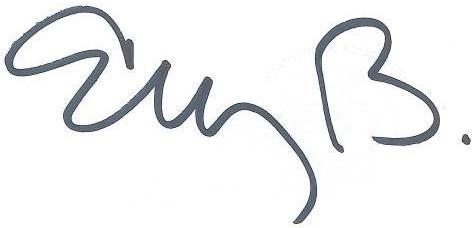 ELIZABETH MARTÍNEZ BARRERASecretaria General